Παράταση για τις αιτήσεις στους 26 Βρεφονηπιακούς Σταθμούς της ΔΥΠΑΠαρατάθηκε μέχρι την Κυριακή, 9 Ιουλίου 2023 η λήξη της προθεσμίας για την υποβολή αιτήσεων για εγγραφές-επανεγγραφές βρεφών-νηπίων στους 26 Βρεφονηπιακούς Σταθμούς (ΒΝΣ) της ΔΥΠΑ για τη σχολική χρονιά 2023-24. Οι ιδιόκτητοι ΒΝΣ της ΔΥΠΑ λειτουργούν από 1 Σεπτεμβρίου έως 31 Ιουλίου, από τις 06:45 έως τις 16:00 (Δευτέρα έως Παρασκευή) και απευθύνονται σε βρέφη-νήπια από 6 μηνών έως 4 ετών. Εφαρμόζεται ημερήσιο πρόγραμμα δημιουργικής απασχόλησης για την αρμονική ψυχοσωματική και εκπαιδευτική ανάπτυξη των παιδιών. Τα κριτήρια επιλογής είναι οικονομικά και κοινωνικά.Στην Αττική λειτουργούν στους Δήμους Αχαρνών, Αγ. Βαρβάρας, Άνω Λιοσίων, Ελευσίνας, Κερατσινίου, Μοσχάτου, Ολ. Χωριού, Περιστερίου, ενώ στην υπόλοιπη χώρα στις πόλεις Αγρινίου, Άρτας, Δράμας, Ηγουμενίτσας, Θεσσαλονίκης, Ιωαννίνων, Καβάλας, Καλαμάτας, Καρδίτσας, Καρπενησίου, Κομοτηνής, Λάρισας, Μεσολογγίου, Νάουσας, Ξάνθης, Πατρών, Σερρών και Τρικάλων.Η υποβολή των αιτήσεων γίνεται αποκλειστικά ηλεκτρονικά μέσω του gov.gr με τους κωδικούς πρόσβασης TAXISnet στην ηλεκτρονική διεύθυνση:https://www.gov.gr/ipiresies/ekpaideuse/eggraphe-se-brephiko-kai-paidiko-stathmo/eggraphe-se-brephonepiako-stathmo-tes-demosias-uperesias-apaskholeses-d-up Η διαδρομή είναι: gov.gr → Εκπαίδευση → Εγγραφή σε βρεφικό και παιδικό σταθμό → Εγγραφή σε βρεφονηπιακό σταθμό της ΔΥΠΑΔικαιούχοι είναι ο γονέας, οι γονείς ή οι ασκούντες την επιμέλεια (ανάδοχοι, κηδεμόνες, κ.λπ.) ωφελούμενων παιδιών, που:Κατά τα έτη 2022-2023 συμπλήρωσαν συνολικά 25 ημέρες ασφάλισης στον eΕΦΚΑ ή/και ειδικής παροχής προστασίας μητρότητας ή/και τακτικής επιδότησης ανεργίας ή/και επιδότησης μακροχρόνιας ανεργίας ήΕίναι εγγεγραμμένοι στο μητρώο ανέργων της ΔΥΠΑ για τουλάχιστον 2 μήνες κατά την ημερομηνία λήξης της προθεσμίας υποβολής αιτήσεων ήΕίναι δικαιούχοι του βοηθήματος ανεργίας αυτοτελώς-ανεξαρτήτως απασχολούμενων  ασφαλισμένων   (τ. ΟΑΕΕ, τ. ΕΤΑΠ-ΜΜΕ, τ. ΕΤΑΑ).Για πληροφορίες: https://www.dypa.gov.gr/brefonipiaki-paidiki-stathmi-dypa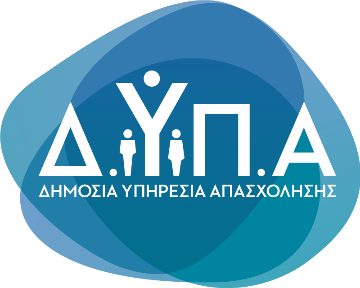 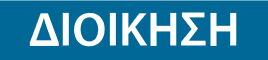 Τμήμα Επικοινωνίας &Δημοσίων ΣχέσεωνΑθήνα, 02.07.2023